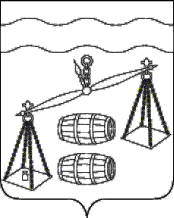 Администрация  сельского поселения"Деревня Бордуково"Сухиничский район Калужская областьПОСТАНОВЛЕНИЕ   от 04.03.2024 года			                             		№ 8         	В соответствии с постановлением администрации сельского поселения «Деревня Бордуково» от 03.08.2020 № 27 «Об утверждении Порядка принятия решения о разработке муниципальных программ сельского поселения «Деревня Бордуково», их формирования, реализации и проведения оценки эффективности реализации», руководствуясь Уставом сельского поселения «Деревня Бордуково», администрация СП «Деревня Бордуково» ПОСТАНОВЛЯЕТ:Внести в постановление администрации сельского поселения «Деревня Бордуково» от 24.09.2019 №32 "Об утверждении муниципальной программы  «Укрепление пожарной безопасности сельского поселения «Деревня Бордуково» на 2020-2026 годы" (далее - постановление) следующие изменения: 	1.1. В паспорте программы Объемы и источники финансирования Программы строку " в 2024 году - 125 тыс.рублей" заменить на "в 2024 году - 15,8 тыс.руб."; строку " в 2025 году - 128 тыс.рублей" заменить на "в 2025 году - 15,8 тыс.руб."; строку " в 2026 году - 128 тыс.рублей" заменить на "в 2026 году - 15,8 тыс.руб.".	1.2. В таблице раздела 5 Программы "Объемы финансирования" 2024, 2025, 2026 изложить в новой редакции согласно приложению №1 к настоящему постановлению.2. Настоящее постановление распространяется на правоотношения, возникшие с 01.01.2024 года.3. Контроль за исполнением настоящего постановления оставляю за собой.    Глава  администрации сельского    поселения «Деревня Бордуково»                                               Л. М. Алексеева  Приложение №1к постановлению № 8от 04.03.2024г.О внесении изменений в постановление администрации СП «Деревня Бордуково» от 24.09.2019 №32 "Об утверждении муниципальной программы «Укрепление пожарной безопасности сельского поселения «Деревня Бордуково» на 2020-2026 годы» Наименованиепрограммы, основного мероприятияНаименованиеглавного распорядителя средств бюджета поселения              Объемы финансирования (тыс.руб.)              Объемы финансирования (тыс.руб.)              Объемы финансирования (тыс.руб.)              Объемы финансирования (тыс.руб.)              Объемы финансирования (тыс.руб.)              Объемы финансирования (тыс.руб.)              Объемы финансирования (тыс.руб.)              Объемы финансирования (тыс.руб.)Наименованиепрограммы, основного мероприятияНаименованиеглавного распорядителя средств бюджета поселенияИсточникифинансиро-вания2020202120222023202420252026всегоОборудование пирсов у противопожарных водоемов, содержание противопожарных водных источниковАдминистрацияСП БюджетСП 185103680000356Приобретение противопожарного инвентаряАдминистрацияСП БюджетСП 1010105,900035,9Замер сопротивления изоляции электропроводкиАдминистрацияСП БюджетСП 55Обслуживание АПС администрации СПАдминистрацияСП БюджетСП 2525252515,815,815,8147,4Устройство и обновление информационных стендов, приобретение знаковАдминистрацияСП БюджетСП 31100005Ведение пропагандистской работыАдминистрацияСП БюджетСП 21100004ВСЕГО по программеВСЕГО по программеБюджетСП 22514011030,915,815,815,8553,3